

Formulaire de participation 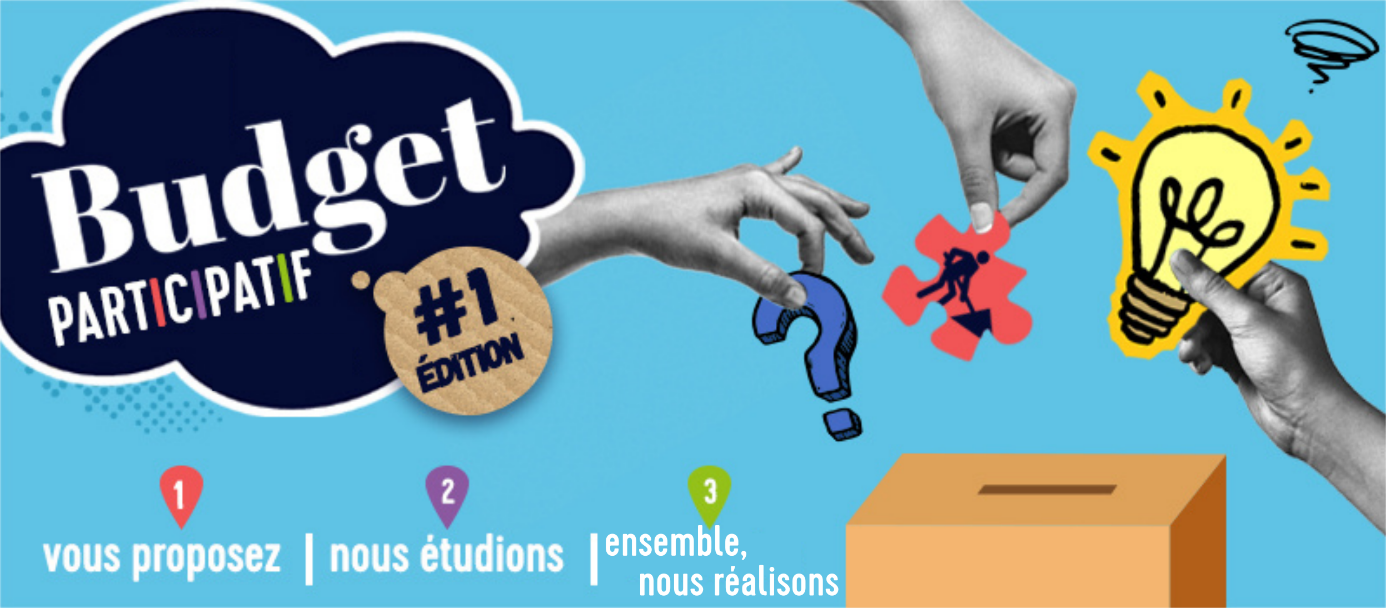 LE PORTEUR DU PROJET :Nom :
Prénom : 
Adresse :
Téléphone : 
Mail : REPRESENTANTS DU COLLECTIF * :
(Membres/Associations/Entreprises)* Si vous n’êtes pas une association ou une entreprise, merci de détailler tous les membres de votre groupe, en ajoutant la mention « Mineur » après chaque personne concernéeLE PROJET :Nom du projet : 
Description (objectif(s) et contenu) :Localisation : 
Budget approximatif :
Ce projet fait-il déjà l’objet d’une demande de subvention : OUI 		NON 
	Si oui, auprès de qui ?
	Montant attendu :PIECE(S) JOINTE(S)* : 
* Ex. Plans, photos, proposition de mobilier ou matériel... En renseignant ce formulaire, j’autorise que les informations qui y figurent soient utilisées pour ma candidature au budget participatif (obligatoire)Les informations recueillies vous concernant font l’objet d’un traitement destiné à : Sylvain Laval – Maire de Saint-Martin-le-Vinoux – 40 avenue du Général Leclerc – 38950 Saint-Martin-le-Vinoux
pour la finalité suivante : candidature au budget participatif mis en palce par la ville de Saint-Martin-le-Vinoux.
Les destinataires de ces données sont : le pôle Solidarité et Affaires Générales - 40 avenue du Général Leclerc – 38950 Saint-Martin-le-Vinoux
Ces données sont conservées pendant la durée nécessaire au traitement de votre demande.
Vous bénéficiez d’un droit d’accès, de rectification, de portabilité, d’effacement de celles-ci ou une limitation du traitement.
Vous pouvez vous opposer au traitement des données vous concernant et disposez du droit de retirer votre concsentement à tout moment en vous adressant à Sylvain Laval - 40 avenue du Général Leclerc – 38950 Saint-Martin-le-Vinoux
Vous avez la possibilité d’introduire une réclamation auprès de la CNIL – 3 Place de Fontenoy – TSA 80712 – 75334 PARIS Cedex 07A Saint-Martin-le-Vinoux, le 						Signature 